УКРАЇНА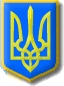 Нетішинська міська рада Хмельницької області Р І Ш Е Н Н Ятридцять другої сесії Нетішинської міської радиVІІ скликання08.09.2017					Нетішин				      № 32/1773Про внесення змін до рішення тридцятої сесії Нетішинської міської ради VІІ скликання від 14 липня 2017 року № 30/1634 «Про наглядові ради комунальних підприємств Нетішинської міської ради»Відповідно до пункту 301 статті 26, пункту 3 частини 4 статті 42 Закону України «Про місцеве самоврядування в Україні», Нетішинська міська рада                 в и р і ш и л а:1. Унести до рішення тридцятої сесії Нетішинської міської ради                     VІІ скликання від 14 липня 2017 року № 30/1634 «Про наглядові ради комунальних підприємств Нетішинської міської ради» такі зміни:1.1. абзац 4 пункту 6 додатку 3 до рішення викласти у такій редакції: «- не менше однієї уповноваженої особи від громадських організацій (об’єднань), що зареєстровані не менше одного року, на підставі їхніх письмових подань (при наявності подань).»;1.2. пункт 3 додатку до Порядку утворення, організації діяльності та ліквідації наглядової ради комунального підприємства Нетішинської міської ради (додаток 2 рішення) викласти у такій редакції:«3. Не є депутатом міської ради, посадовою особою органу місцевого самоврядування, членом виконавчого комітету міської ради. державним службовцем, депутатом обласної ради, народним депутатом України.».2. Контроль за виконанням цього рішення покласти на постійні комісії Нетішинської міської ради з питань будівництва, архітектури, комунальної власності, приватизації та підтримки підприємництва (Кузів Р.М.), з питань депутатської діяльності, етики, регламенту, законності та правопорядку (Калабський С.В.), першого заступника міського голови та заступника міського голови Романюка І.В.Міський голова									О.О.Супрунюк